RICHIESTA CREDENZIALI 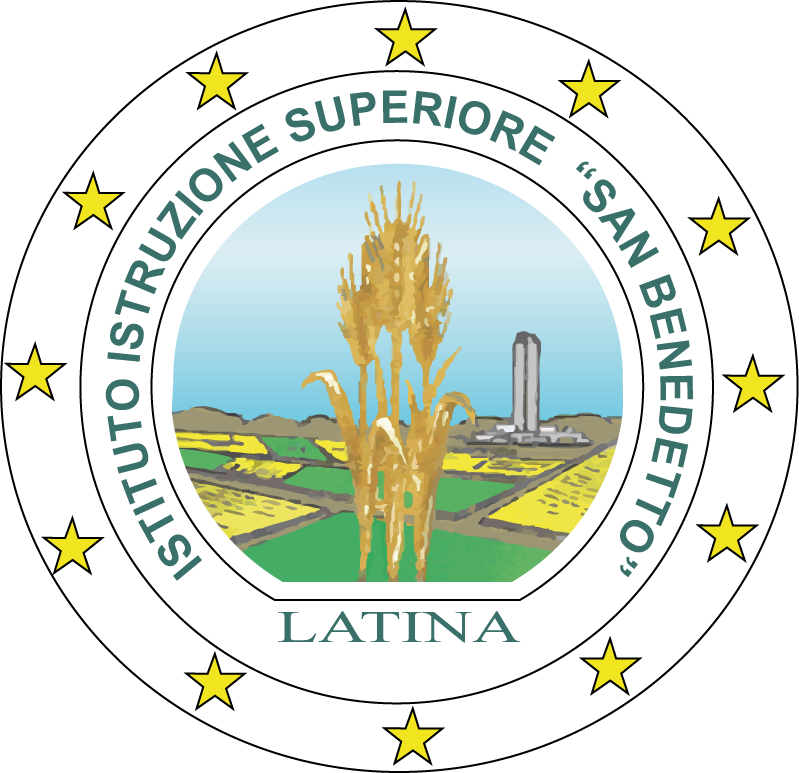 PER SERVIZIO DI NAVIGAZIONE INTERNET DELL'ISTITUTODa questo anno scolastico è disponibile nell'Istituto un servizio gratuito di navigazione internet abilitato sulle postazioni fisse o attivabile su proprie postazioni attraverso connessione WiFi. L'autorizzazione all'accesso e alla navigazione ad internet, sia per i docenti che per gli studenti, è subordinata alla firma per presa visione ed accettazione di copia del presente regolamento. NB Per gli studenti minorenni è necessaria la presa visione e sottoscrizione del servizio da parte dei genitori.A) USO RESPONSABILE E CORRETTO DI INTERNET DA PARTE DELL'UTENTEL'utente deve sottoscrivere il seguente regolamentoÈ VIETATOl'uso di internet per scopi vietati dalla legislazione vigente.inviare, ricevere o mostrare testi od immagini che possano arrecare offesa alle persone presenti“scaricare” o utilizzare  programmi e/o dati coperti da copyright e licenze d'usoalterare, rimuovere o danneggiare le configurazioni hardware e software dei computer dell'istitutovisitare siti che per contenuto ed immagini siano in contrasto con le finalità pubbliche ed educative del servizioutilizzare programmi di istant messaging, chat e file sharing (i più comuni saranno comunque oscurati per evitare uso improprio del servizio da parte degli studenti/dipendenti durante ore di lezione o servizio)accedere a siti a pagamentoutilizzare programmi, CD-Rom, memorie di massa personali sulle postazioni dell'istituto a meno che non siano necessarie per lo svolgimento delle attività didattiche cancellare, modificare o alterare i dati presenti sui computer della scuolautilizzare il servizio durante le ore di lezione (per gli studenti)/durante le ore di servizio (per docenti e ATA) a meno chè non sia necessario a scopi didattici È OBBLIGATORIOinterrompere immediatamente la navigazione qualora si dovessero aprire in automatico pagine di siti vietati per il loro contenuto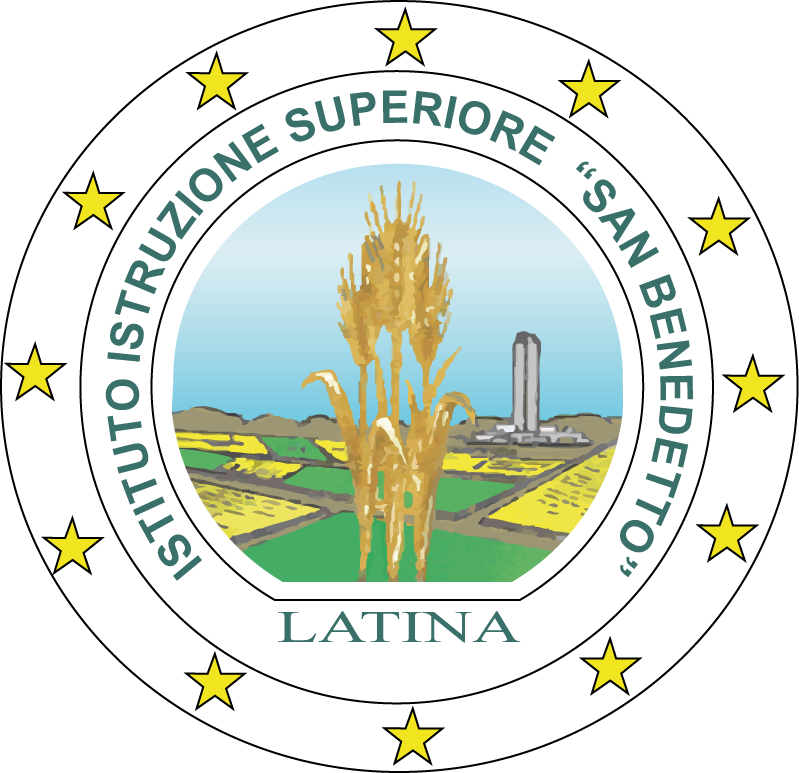 È POSSIBILENavigare in reteAccedere alla propria casella di posta elettronicaN.B. Se l'utilizzo del servizio sarà causa di disservizi o disordini di vario tipo alla disciplina o alla didattica, il servizio stesso sarà sospeso, previa comunicazione attraverso circolare, per tutti gli utenti fino ad eventuale verifica. B) RESPONSABILITÀL'utente del servizio, che sottoscrive questo regolamento, solleva l'istituto da qualsiasi responsabilità per qualsiasi evento subito in proprio o arrecato a terzi durante o a seguito dell'utilizzo del collegamento ad internet a mezzo della postazione messa a disposizione del servizio o da propria postazione. Si assume la responsabilità del contenuto dei siti visitati, del materiale e dei messaggio trasmessi. Nel caso di studenti minorenni la responsabilità dell'uso del servizio sarà anche a carico del genitore che dovrà apporre firma a questo regolamento. L'istituto eserciterà il diritto di rivalsa nei confronti del richiedente per eventuali danni alla struttura qualora questi siano provocati da un uso scorretto dei locali e delle attrezzature. C) GESTIONE PRIVACY E CONTROLLI DI SICUREZZANel pieno rispetto del diritto individuale dell'utente alla privacy, l'Istituto procede sistematicamente al monitoraggio dell'uso delle proprie postazioni internet per assicurare l'osservanza del presente regolamento ed ad allontanare e sospendere il servizio agli utenti che non rispettano le norme previste. Qualora dovesse essere rilevato un uso difforme rispetto al presente e da quanto previsto dalle leggi vigenti sull'accesso a siti a contenuto pornografico o pedofilo, gli utenti che risulteranno responsabili di tali accessi verranno immediatamente sospesi dal servizio e le informazioni in possesso verranno comunicate, in modo riservato, alle competenti autorità di Polizia Postale. Il nostro server adibito alla gestione della navigazione web è conforme al Decreto Pisanu sulle Nuove Norme Antiterrorismo. In particolare identifica il soggetto a cui si offre il servizio prima di consentirgli l'accesso con la richiesta di voucher ed effettua il monitoraggio delle attività svolte dal soggetto a cui si offre il servizio, ovvero: memorizza e mantiene i dati relativi alla data e all'ora della comunicazione e alla tipologia del servizio utilizzato, abbinabili univocamente al terminale utilizzato dall'utente esclusi, comunque, i contenuti delle comunicazioni. Tali informazioni sono disponibili esclusivamente alle Autorità Giudiziarie o a organi di Polizia se richiesti. D) ISTRUZIONI PER LA NAVIGAZIONELe postazioni messe a disposizione dall'Istituto sono già configurate per la navigazione. Per la configurazione della postazione/notebook personali è necessario collegarsi al punto di accesso WiFi più vicino e impostare la propria scheda di rete in modalità DHCP (automatica). La configurazione verrà trasmessa automaticamente. 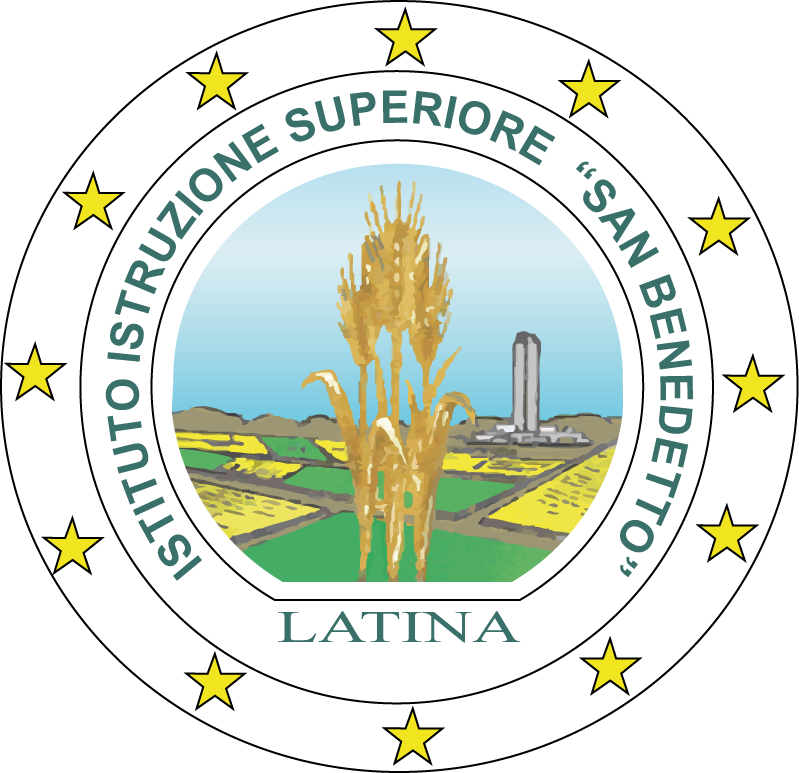 Al primo collegamento verrete dirottati verso la pagina richiedente l’inserimento del voucher fornito.DATI DI REGISTRAZIONEIo sottoscritto ______________________________________________________⁪⁪□ studente maggiorenne delle classe ___________________________(segnare con una X)□ genitore dello studente minorenne ______________________________ classe ____________(segnare con una X)chiedo di potere utilizzare il servizio WiFi dell'Istituto ISTRUZIONE SUPERIORE "San Benedetto" per la navigazione internet e per l'utilizzo della casella personale di posta elettronica.Dichiaro di avere letto il regolamento e di sottoscriverlo interamentePer accettazione Datafirma